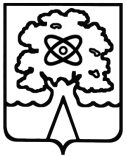 АДМИНИСТРАЦИЯ  ГОРОДСКОГО ОКРУГА ДУБНА  МОСКОВСКОЙ  ОБЛАСТИУПРАВЛЕНИЕ НАРОДНОГО ОБРАЗОВАНИЯП Р И К А Зот _12.02.2019_  №  _29/1.1-08_О направлении на региональный этапвсероссийской олимпиады школьников по географииНа основании приказа Министерства образования Московской области № 3355  от 25.12.2018 «О проведении регионального этапа всероссийской олимпиады школьников по общеобразовательным предметам в Московской области в 2018/2019 учебном году» и письма Министерства образования Московской области от 27.12.2018 № Исх-19745/16-09о «О количестве баллов по общеобразовательным предметам, необходимых для участия в региональном этапе всероссийской олимпиады школьников в 2018/2019 учебном году»ПРИКАЗЫВАЮНаправить 18 февраля 2019 года в г. Москву, ГБОУ ВО МО «Академия социального управления» (Староватутинский проезд, д. 8) на региональный этап всероссийской олимпиады школьников по географии победителей и призеров муниципального этапа  всероссийской олимпиады школьников 2018-2019 уч. года, набравших необходимое для участия в региональном этапе олимпиады количество баллов, установленное министерством образования Московской области:Участникам олимпиады необходимо иметь:письменные принадлежности (шариковая (гелевая) авторучка синего или черного цвета, электронный калькулятор с простыми арифметическими функциями, линейка (или угольник) с миллиметровыми делениями и транспортир);документ, удостоверяющий личность участника олимпиады и его копию, включая страницу с местом проживания;справку из школы с указанием класса обучения,медицинскую справку из лечебного либо образовательного учреждения, заверенную печатью учреждения и подписью врача, с формулировкой «Здоров. Допускается к участию в олимпиаде по предмету (наименование олимпиады). В контакте с инфекционными больными не был»,согласие родителей (законных представителей) участника регионального этапа олимпиады на обработку персональных данных своего ребенка (приложение № 1),сухой паек (вода, шоколад),сменную обувь или бахилы.Сопровождающему необходимо иметь:документ, удостоверяющий личность сопровождающего;копию приказа о назначении его сопровождающим.Начало олимпиады в 09.00 часов, начало регистрации в 08.00 часов.Продолжительность олимпиады 4 часа.Сопровождающими учащихся назначить Фролову Марину Станиславовну, учителя географии гимназии №11, возложив на неё ответственность за жизнь и здоровье учащихся.Директорам ОУ №1, №11, лицея «Дубна» приказом по ОУ освободить участников олимпиады от учебной нагрузки на день проведения олимпиады, классным руководителям довести данный приказ до сведения родителей (законных представителей) под роспись.Контроль над исполнением приказа возложить на методиста учебно-методического отдела ЦРО Гусарову Т.Н.  Начальник Управления народного образования                                          Т.К. ВиноградоваСогласовано                                                                                                      Л.А. БалашоваВНИМАНИЕ! Поездка осуществляется автобусом.Время и место посадки в автобус: остановка  «Улица Тверская» у магазина «Пятёрочка» – 05.30 часовостановка «Проспект Боголюбова» у магазина «БУМ» – 05.40 часовостановка «Площадь Мира»– 05.50 часовРазослано: дело, ЦБ городского округа Дубна, ОУ №1,  №11, лицей «Дубна».Т.Н. Гусарова216-67-67*5514№ п/пФИООУКлассКол-во балловУчительПочтаренко Дмитрий Олегович№ 111063Фролова М.С.Перелыгин Сергей Викторович№ 111059Фролова М.С.Величко Александра Андреевна№ 11052Никонова О.Н.Тукумова Камилла  Эрмековна№ 11040Никонова О.Н.Зарубина Полина Дмитриевна№ 11038Никонова О.Н.Строгов Михаил Геннадьевич№ 111139,5Фролова М.С.Ковалышев Михаил АлександровичДубна1138Ильинова И.И.